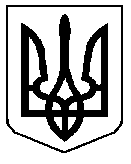 Відділ освіти Миколаївської районної державної адміністрації81600 м. Миколаїв, Львівської області, вул. Р.Шухевича, 12 тел. (241) 52-544Миколаївському районному центру СССДМНачальнику служби у справах дітейНачальнику Миколаївського ВП Пустомитівського ВПМиколаївська КЦРЛМиколаївське бюро надання безоплатної вторинної допомогиМиколаївський відділ Золочівської місцевої прокуратури	З метою реалізації ст. 57 Конституції України, пункту 4 ст.25 ЗУ «Про місцеві державні адміністрації» на виконання Національної програми правової освіти населення, затвердженої Указом Президента України від 18.10.2002 р. № 992/2001, розпорядження голови облдержадміністрації від 30.05.2017 року №468/0/5-17 «Про затвердження програми правової освіти населення Львівської області на 2017-2018 роки» відповідно до плану роботи відділу освіти  спільно з Миколаївським відділенням Золочівської місцевої прокуратури, Миколаївським місцевим центром надання безоплатної вторинної правової допомоги, Миколаївською КЦРЛ, Миколаївською міжрайонною прокуратурою, МРЦСССДМ, СуСД,  сектором ювенальної превенції Миколаївського ВП Пустомитівського ВП з метою підвищення рівня правової освіти учасників навчально-виховного процесу 16 по 20квітня  2018 року у всіх закладах загальної середньої освіти буде проводитися  Тиждень правових знань.       Під час проведення акції розглядатимуться такі питання:  1. Основні засади профілактики правопорушень серед неповнолітніх.  2. Кримінальна та адміністративна відповідальність неповнолітніх.  3. Обов’язки та відповідальність батьків за виховання дитини.  4. Медична реформа в Україні.  5. Профілактика суспільно-небезпечних узалежнень серед неповнолітніх.	Виходячи із вищенаведеного, пропонуємо: 16 квітня 2018 року спільно з заступниками директорів з навчально-виховної роботи та учителями основ правознавства виступити на загальношкільних тематичних лінійках, які проводитимуться у всіх ЗЗСО району.Взяти участь у спільній міжвідомчій інформаційно- методичній нараді «Правова освіта населення» 16 квітня 2018 року, яка відбудеться в актовій залі відділу освіти о 14.00.Взяти участь у профілактичному рейді у ЗЗСО, який відбудеться 17 квітня 2018 року. Збір учасників біля відділу освіти о 9.00.Взяти участь в спільному семінарі Миколаївського бюро надання вторинної юридичної допомоги та практичних психологів і соціальних педагогів району  правовиховного характеру  «Основні засади профілактики правопорушень серед неповнолітніх», який відбудеться 19 квітня 2018 року в кабінеті Миколаївського бюро (приміщення «Укртелекому».Сприяти підвищенню правової освіти учнівської молоді та педагогічних колективів шляхом спільного проведення у навчальних закладах тематичних заходів інформаційного, освітнього та виховного характеру (лекції, бесіди, зустрічі «за круглим столом», правові конкурси, ігри та ін.).                   Начальник відділу освіти                                   О.І.ЛеховичВик. Тетяна Ярославівна ЛутчинТ.р. 52-544Т.м. (097) 9-20-20-99